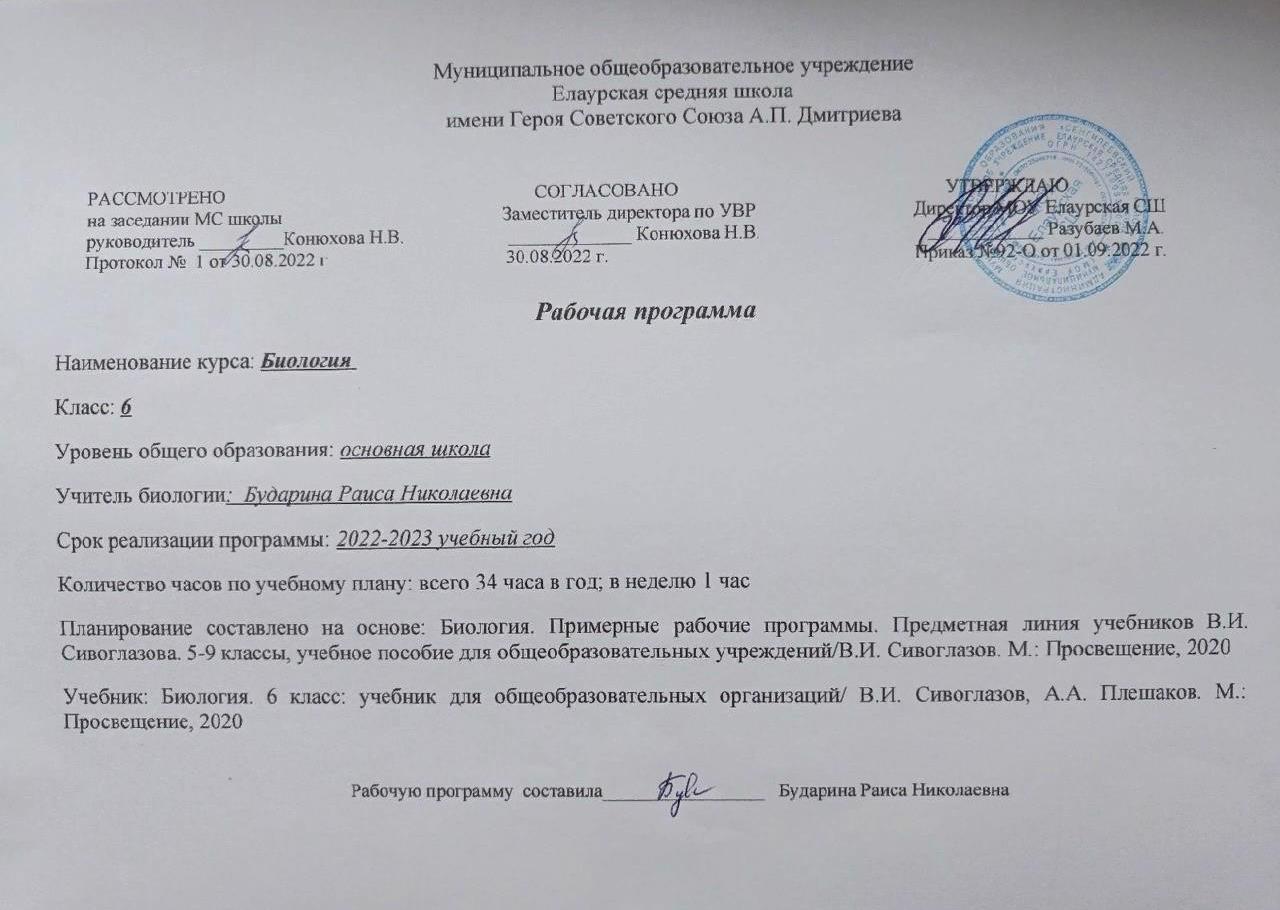 ПРЕДМЕТНЫЕ РЕЗУЛЬТАТЫ ОСВОЕНИЯ УЧЕБНОГО ПРЕДМЕТА «БИОЛОГИЯ. 6 КЛАСС»Предметные результаты освоения ПООП ООО с учётом общих требований Стандарта и специфики изучаемых предметов, входящих в состав предметных областей, должны обеспечивать успешное обучение на следующем уровне общего образования:1) формирование системы научных знаний о живой природе, закономерностях её развития, исторически быстром сокращении биологического разнообразия в биосфере в результате деятельности человека, для развития современных естественно-научных представлений о картине мира;2) формирование первоначальных систематизированных представлений о биологических объектах, процессах, явлениях, закономерностях, об основных биологических теориях, об экосистемной организации жизни, о взаимосвязи живого и неживого в биосфере, о наследственности и изменчивости; овладение понятийным аппаратом биологии;3) приобретение опыта использования методов биологической науки и проведения несложных биологических экспериментов для изучения живых организмов и человека, проведения экологического мониторинга в окружающей среде;4) формирование основ экологической грамотности: способности оценивать последствия деятельности человека в природе, влияние факторов риска на здоровье человека; выбирать целевые и смысловые установки в своих действиях и поступках по отношению к живой природе, здоровью своему и окружающих, осознание необходимости действий по сохранению биоразнообразия и природных местообитаний видов растений и животных;5) формирование представлений о значении биологических наук в решении проблем необходимости рационального природопользования, защиты здоровья людей в условиях быстрого изменения экологического качества окружающей среды;6) освоение приёмов оказания первой помощи, рациональной организации труда и отдыха, выращивания и размножения культурных растений и домашних животных, ухода за ними. В результате изучения курса биологии «Живые организмы» в основной школе выпускник научится:1. выделять существенные признаки биологических объектов (клеток и организмов растений, животных, грибов, бактерий) и процессов, характерных для живых организмов;2. аргументировать, приводить доказательства родства различных таксонов растений, животных, грибов и бактерий;3. аргументировать, приводить доказательства различий растений, животных, грибов и бактерий;4. осуществлять классификацию биологических объектов (растений, животных, бактерий, грибов) на основе определения их принадлежности к определённой систематической группе;5. раскрывать роль биологии в практической деятельности людей; роль различных организмов в жизни человека;6. объяснять общность происхождения и эволюции систематических групп растений и животных на примерах сопоставления биологических объектов;7. выявлять примеры и раскрывать сущность приспособленности организмов к среде обитания;8. различать по внешнему виду, схемам и описаниям реальные биологические объекты или их изображения, выявлять отличительные признаки биологических объектов;9. сравнивать биологические объекты (растения, животные, бактерии, грибы), процессы жизнедеятельности; делать выводы и умозаключения на основе сравнения; устанавливать взаимосвязи между особенностями строения и функциями клеток и тканей, органов и систем органов;10. использовать методы биологической науки: наблюдать и описывать биологические объекты и процессы; ставить биологические эксперименты и объяснять их результаты;11. знать и аргументировать основные правила поведения в природе;12. анализировать и оценивать последствия деятельности человека в природе;13. описывать и использовать приёмы выращивания и размножения культурных растений и домашних животных, ухода за ними;14. знать и соблюдать правила работы в кабинете биологии.Выпускник получит возможность научиться:1. находить информацию о растениях, животных, грибах и бактериях в научно-популярной литературе, биологических словарях, справочниках, на интернет-ресурсах, анализировать и оценивать её, переводить из одной формы в другую;2. основам исследовательской и проектной деятельности по изучению организмов различных царств живой природы, включая уменияформулировать задачи, представлять работу на защиту и защищать её;3. использовать приёмы оказания первой помощи при отравлении ядовитыми грибами, ядовитыми растениями, укусах животных; 4. работы с определителями растений; размножения и выращивания культурных растений, ухода за домашними животными;5. ориентироваться в системе моральных норм и ценностей по отношению к объектам живой природы (признание высокой ценностижизни во всех её проявлениях, экологическое сознание, эмоционально-ценностное отношение к объектам живой природы);6. осознанно использовать знание основных правил поведения в природе; 7. выбирать целевые и смысловые установки в своих действиях и поступках по отношению к живой природе;8. создавать собственные письменные и устные сообщения о растениях, животных, бактериях и грибах на основе нескольких источников информации, сопровождать выступление презентацией, учитывая особенности аудитории сверстников;9. работать в группе сверстников при решении познавательных задач, связанных с изучением особенностей строения и жизнедеятельности растений, животных, грибов и бактерий, планировать совместную деятельность, учитывать мнение окружающих и адекватно оценивать собственный вклад в деятельность группы.Содержание курса «Биология. 6 класс» (34 ч, 1 ч в неделю)Раздел 1 . Особенности строения цветковых растений (15 часов).Общее знакомство с цветковыми растениями. Семя. Строение семени. Корень. Зоны корня. Виды корней. Корневые системы. Значение корня. Видоизменения корней. Побег. Генеративные и вегетативные побеги. Строение побега. Разнообразие и значение побегов. Видоизменённые побеги. Почки. Вегетативные и генеративные почки. Строение листа. Листорасположение. Жилкование листа.Стебель. Строение и значение стебля. Строение и значение цветка. Соцветия. Опыление. Виды опыления. Строение и значение плода. Многообразие плодов. Распространение плодов. Микроскопическое строение растений. Разнообразие растительных клеток. Ткани растений. Микроскопическое строение корня. Корневой волосок. Микроскопическое строение стебля. Микроскопическое строение листа.Раздел 2. Жизнедеятельность растительного организма (10 часов).Процессы жизнедеятельности растений. Обмен веществ и превращение энергии: почвенное питание и воздушное питание (фотосинтез),дыхание, удаление конечных продуктов обмена веществ. Транспорт веществ. Движения. Рост, развитие и размножение растений. Половое размножение растений. Оплодотворение у цветковых растений. Вегетативное размножение растений. Приёмы выращивания и размножения растений и ухода за ними. Космическая роль зелёных растений.Раздел 3 . Классификация цветковых растений (5 часов).Отдел Покрытосеменные (Цветковые), их отличительные особенности. Классы Однодольные и Двудольные. Многообразие цветковых растений. Меры профилактики заболеваний, вызываемых растениями.Раздел 4. Растения и окружающая среда (4 часа).Растительные сообщества. Охрана растительного мира. Растения в искусстве, литературе, поэзии и музыке.Список лабораторных работ. Строение семян Двудольных растений.Строение семян однодольных растений.Строение корневых систем.Строение корневых волосков и корневого чехлика.Строение почки.Строение луковицы.Строение клубня.Строение корневища.Внешнее и внутреннее строение стебля.Внешнее строение листа.Внутреннее строение листа.Строение цветка.Строение соцветий.Плоды.Дыхание.Корневое давление.Передвижение воды и минеральных веществ.Передвижение органических веществ.Испарение воды листьями.Вегетативное размножение. Определение признаков растений семейств Крестоцветные, Розоцветные.Семейства Бобовые, Пасленовые, Сложноцветные.Семейства Злаки, Лилейные.Тематическое планирование учебного предмета «Биология. 6 класс»Календарно-тематическое планирование по биологии 6 класса (1 час в неделю).РазделКоличество часовЗачетные работыЛабораторные работы (14)РазделКоличество часовЗачетные работыЛабораторные работы (14)Особенности строения цветковых растений151.Входной контроль2. Зачёт по теме «Особенности строения цветковых растений»Строение семян Двудольных растений.Строение семян Однодольных растений.Строение корневых систем.Строение корневых волосков и корневого чехлика.Строение почки.Строение луковицы.Строение клубня.Строение корневища.Внешнее и внутреннее строение стебля.Внешнее строение листа.Внутреннее строение листа.Строение цветка.Строение соцветий.ПлодыЖизнедеятельность растительного организма10Зачёт по теме «Жизнедеятельность растительного организма»Дыхание.Корневое давление.Передвижение воды и минеральных веществ.Передвижение органических веществ.Испарение воды листьями.Вегетативное размножение. Классификация цветковых растений5Зачёт по теме «Классификация цветковых растений»Определение признаков растений семейств Крестоцветные, Розоцветные.Семейства Бобовые, Пасленовые, Сложноцветные.Семейства Злаки, Лилейные.Растения и окружающая среда4Итоговая контрольная работа-ИТОГО34423№Тема урокаКоличество часовЭлементы обязательного содержанияУниверсальные учебные действияУниверсальные учебные действияУниверсальные учебные действияДата проведенияДата проведенияДата проведенияДата проведенияДата проведенияДата проведенияДата проведения№Тема урокаКоличество часовЭлементы обязательного содержанияПредметныеМетапредметныеЛичностныепланпланпланпланпланпланфактРаздел 1. Особенности строения цветковых растений (14 ч)Раздел 1. Особенности строения цветковых растений (14 ч)Раздел 1. Особенности строения цветковых растений (14 ч)Раздел 1. Особенности строения цветковых растений (14 ч)Раздел 1. Особенности строения цветковых растений (14 ч)Раздел 1. Особенности строения цветковых растений (14 ч)Раздел 1. Особенности строения цветковых растений (14 ч)Раздел 1. Особенности строения цветковых растений (14 ч)Раздел 1. Особенности строения цветковых растений (14 ч)Раздел 1. Особенности строения цветковых растений (14 ч)Раздел 1. Особенности строения цветковых растений (14 ч)Раздел 1. Особенности строения цветковых растений (14 ч)Раздел 1. Особенности строения цветковых растений (14 ч)Раздел 1. Особенности строения цветковых растений (14 ч)1Вводный инструктаж.Общее знакомство срастительным организмом1Покрытосеменные растения, особенности строения. Среда обитания. Жизненные формы.Характеризовать покрытосеменные растения. Выделять существенные признаки покрытосеменных растений. Объяснять различие вегетативных и генеративных органов. Определять жизненные формы покрытосеменных растений.Распознавать на рисунках, в таблицах, гербарных материалах, на живых объектах представителей покрытосеменных.Сравнивать объекты, выделять их черты сходства и различий.Владеть устной и письменной речью, строить монологическое высказывание.Формировать интерес к изучению природы, развивать интеллектуальные и творческие способности учащихся, мотивировать к получению новых знанийи дальнейшему изучению естественных наук.2Входной контроль1Обобщение и систематизация полученных знаний за курс 5-го классаПрименять полученные знания и сформированные умения для решения учебных задачОсуществляют пошаговый  и итоговый контроль по результатуСтроить речевое высказывание в устной и письменной формеУчитывать разные мнения и стремится к координации различных позиций в сотрудничествеДемонстрировать интеллектуальные и творческие способности; осознавать ответственное отношение к обучению3Семя.  1 Семя — орган размножения и расселения растений. Многообразие форм семян. Строение семени: кожура, зародыш, эндосперм, семядоли. Семена двудольных и однодольных растений.Значение семян в природе и жизни человека. Лабораторные работы «Строение семян двудольных растений» и«Строение семян однодольных растений»Описывать строение семени. Характеризовать значение каждой части семени.Сравнивать строение семени однодольного растения и семени двудольногорастения, находить черты сходства и различия, делать выводы на основесравнения. Объяснять значение семян вприроде и жизни человека. Проводить биологические исследования и объяснять их результаты, делать выводы. Соблюдать правила работы в кабинете биологии и правила обращения с лабораторным оборудованиемВладеть устной и письменной речью, строить монологическое высказывание.Учиться выполнять лабораторную работу по определенному шаблону, оформлять ее результаты и на их основе делать выводыФормировать интерес к изучению природы, развивать интеллектуальные и творческие способности учащихся, мотивировать к получению новых знанийи дальнейшему изучению естественных наук.3Семя.  1 Семя — орган размножения и расселения растений. Многообразие форм семян. Строение семени: кожура, зародыш, эндосперм, семядоли. Семена двудольных и однодольных растений.Значение семян в природе и жизни человека. Лабораторные работы «Строение семян двудольных растений» и«Строение семян однодольных растений»Описывать строение семени. Характеризовать значение каждой части семени.Сравнивать строение семени однодольного растения и семени двудольногорастения, находить черты сходства и различия, делать выводы на основесравнения. Объяснять значение семян вприроде и жизни человека. Проводить биологические исследования и объяснять их результаты, делать выводы. Соблюдать правила работы в кабинете биологии и правила обращения с лабораторным оборудованиемВладеть устной и письменной речью, строить монологическое высказывание.Учиться выполнять лабораторную работу по определенному шаблону, оформлять ее результаты и на их основе делать выводыФормировать интерес к изучению природы, развивать интеллектуальные и творческие способности учащихся, мотивировать к получению новых знанийи дальнейшему изучению естественных наук.4Корень. Корневые системы1Корень — вегетативный орган. Виды корней (главный, придаточные, боковые). Типы корневых систем (стержневая, мочковатая). Видоизменения корней(запасающие корни, воздушные корни,ходульные корни, дыхательные корни,корни-присоски). Значение корней. Лабораторная работа «Строение корневыхсистем»Различать и определять виды корней и типы корневых систем. Характеризоватьзначение корневых систем. Объяснять взаимосвязь строения и функций корневых систем. Характеризовать значение видоизменения корней. Распознавать на рисунках, в таблицах, в гербарных материалах, на живых объектах видоизменения корней. Осваивать метод наблюдения за объектами живой природыСравнивать объекты, выделять их черты сходства и различий.Владеть устной и письменной речью, строить монологическое высказывание.Проводить биологическиеисследования и объяснять их результаты, делать выводы. Соблюдать правила работы в кабинете биологии и правила обращения с лабораторным оборудованиемУчиться выполнять лабораторную работу по определенному шаблону, оформлять ее результаты и на их основе делать выводыФормировать интерес к изучению природы, развивать интеллектуальные и творческие способности учащихся, мотивировать к получению новых знанийи дальнейшему изучению естественных наук.5Клеточное строениекорня1Корневой чехлик. Зоны корня (деления, роста, всасывания, проведения). Корневые волоски. Рост корня. Лабораторнаяработа «Строение корневых волосков икорневого чехлика»Различать и определять на рисунках, в таблицах, на микропрепаратах зоныкорня. Объяснять взаимосвязь строения клеток различных зон корня с выполняемыми ими функциями.Проводить биологические исследования и объяснять их результаты, делать выводы. Сравнивать увиденное под микроскопом с приведённым в учебнике изображением. Соблюдать правила работыс микроскопом. Соблюдать правила работы в кабинете биологииУчиться выполнять лабораторную работу по определенному шаблону, оформлять ее результаты и на их основе делать выводыФормировать интерес к изучению природы, развивать интеллектуальные и творческие способности учащихся, мотивировать к получению новых знанийи дальнейшему изучению естественных наук.6Побег. Почки.1Строение побега. Строение и значениепочек. Рост и развитие побега. Лабораторная работа «Строение почки»Называть части побега. Аргументировать вывод: побег — сложный вегетативный орган. Различать и определятьна рисунках, в таблицах, на натуральных объектах виды почек. Объяснять назначение вегетативных и генеративных почек. Характеризовать почку какзачаточный побег. Проводить биологические исследования и объяснять их результаты, делать выводы. Сравнивать увиденное с приведённым в учебникеизображением.Соблюдать правила работы в кабинете биологииПроводить биологические исследования и объяснятьих результаты, делать выводы. Сравнивать увиденное с приведённым в учебнике изображением. Соблюдать правила работы в кабинете биологииУчиться выполнять лабораторную работу по определенному шаблону, оформлять ее результаты и на их основе делать выводыФормировать интерес к изучению природы, развивать интеллектуальные и творческие способности учащихся, мотивировать к получению новых знанийи дальнейшему изучению естественных наук.7Многообразие побегов.1Разнообразие стеблей по направлениюроста. Видоизменения побегов: надземные (колючки, кладонии, усы, утолщённые стебли) и подземные видоизменённые побеги (корневище, луковица, клубень).Лабораторные работы «Строение луковицы», «Строение клубня», «Строениекорневища»Определять особенности видоизменённых побегов. Различать и определять на рисунках, в таблицах, на гербарном материале и натуральных объектах видоизменённые побеги. Объяснять взаимосвязь строения видоизменённых побегов с выполняемыми ими функциями.Проводить биологические исследования и объяснять их результаты, делать выводы. Сравнивать увиденное с приведённым в учебнике изображением. Соблюдать правила работы в кабинете биологииПроводить биологические исследования и объяснятьих результаты, делать выводы. Сравнивать увиденное с приведённым в учебнике изображением. Соблюдать правила работы в кабинете биологииУчиться выполнять лабораторную работу по определенному шаблону, оформлять ее результаты и на их основе делать выводыФормировать интерес к изучению природы, развивать интеллектуальные и творческие способности учащихся, мотивировать к получению новых знанийи дальнейшему изучению естественных наук.8Строение стебля.1Значение стебля. Внешнее и внутреннеестроение стебля. Рост стебля в толщи-ну. Годичные кольца. Лабораторная работа «Внешнее и внутреннее строение стебля»Описывать внешнее строение стебля.Характеризовать значение стебля для растения. Называть внутренние частистебля, определять выполняемую ими функцию.Проводить биологические исследования и объяснять их результаты, делать выводы. Сравнивать увиденное с приведённым в учебнике изображениемПроводить биологические исследования и объяснятьих результаты, делать выводы. Сравнивать увиденное с приведённым в учебнике изображением. Соблюдать правила работы в кабинете биологииУчиться выполнять лабораторную работу по определенному шаблону, оформлять ее результаты и на их основе делать выводыФормировать интерес к изучению природы, развивать интеллектуальные и творческие способности учащихся, мотивировать к получению новых знанийи дальнейшему изучению естественных наук.9Лист. Внешнее строение.1Особенности внешнего строения листа.Многообразие листьев. Жилкование листа. Листорасположение. Лабораторнаяработа «Внешнее строение листа»Описывать внешнее строение листа.Различать листья простые и сложные, черешковые, сидячие, влагалищные.Определять типы жилкования и листорасположения.Проводить биологические исследования и объяснять их результаты, делать выводы. Сравнивать увиденное с приведённым в учебнике изображениемПроводить биологические исследования и объяснятьих результаты, делать выводы. Сравнивать увиденное с приведённым в учебнике изображением. Соблюдать правила работы в кабинете биологииУчиться выполнять лабораторную работу по определенному шаблону, оформлять ее результаты и на их основе делать выводыФормировать интерес к изучению природы, развивать интеллектуальные и творческие способности учащихся, мотивировать к получению новых знанийи дальнейшему изучению естественных наук.10Клеточное строение листа.1Внутреннее строение листа. Строение кожицы листа и её функции. Строение и роль устьиц. Строение проводящихпучков (жилок). Листья и среда обитания. Значение листьев для растения(фотосинтез, газообмен, испарение воды). Видоизменения листьев (колючки, чешуйки, листья-ловушки). Значение листьев для животных и человека.Лабораторная работа «Внутреннее строение листа»Характеризовать внутреннее строение листа. Устанавливать и объяснять взаимосвязь особенностей строения клетокс выполняемой ими функцией. Объяснять значение листьев для растения.Различать и определять на рисунках, в таблицах и на натуральных объектахвидоизменения листьев. Проводить биологические исследования и объяснятьих результаты, делать выводы. Сравнивать увиденное под микроскопом с приведённым в учебнике изображением.Работать с микроскопом, знать его устройство. Соблюдать правила работы с микроскопом. Соблюдать правила работы в кабинете биологииПроводить биологические исследования и объяснятьих результаты, делать выводы. Сравнивать увиденное с приведённым в учебнике изображением. Соблюдать правила работы в кабинете биологииУчиться выполнять лабораторную работу по определенному шаблону, оформлять ее результаты и на их основе делать выводыФормировать интерес к изучению природы, развивать интеллектуальные и творческие способности учащихся, мотивировать к получению новых знанийи дальнейшему изучению естественных наук.11Цветок1Цветок — видоизменённый укороченный побег. Строение цветка. Значение цветка в жизни растения. Многообразиецветков (обоеполые, однополые). Однодомные и двудомные растения. Лабораторная работа «Строение цветка»Распознавать на рисунках, в таблицах и на натуральных объектах части цветка.Называть части цветка и выполняемые ими функции. Определять двудомные иоднодомные растения. Проводить биологические исследования и объяснятьих результаты, делать выводы. Сравнивать увиденное с приведённым в учебнике изображением. Соблюдать правила работы в кабинете биологииУчиться выполнять лабораторную работу по определенному шаблону, оформлять ее результаты и на их основе делать выводыФормировать интерес к изучению природы, развивать интеллектуальные и творческие способности учащихся, мотивировать к получению новых знанийи дальнейшему изучению естественных наук.12Соцветия1Значение соцветий в жизни растения.Многообразие соцветий. Лабораторнаяработа «Строение соцветий»Характеризовать значение соцветий.Описывать основные типы соцветий.Различать на рисунках, в таблицах и на натуральных объектах типы соцветий.Проводить биологические исследования и объяснять их результаты, делать выводы. Сравнивать увиденное с приведённым в учебнике изображением. Соблюдать правила работы в кабинете биологииПроводить биологические исследования и объяснять их результаты, делать выводы.Сравнивать увиденное с приведённым в учебнике изображением. Соблюдать правила работы в кабинете биологииУчиться выполнять лабораторную работу по определенному шаблону, оформлять ее результаты и на их основе делать выводыФормировать интерес к изучению природы, развивать интеллектуальные и творческие способности учащихся, мотивировать к получению новых знанийи дальнейшему изучению естественных наук.13Плоды1Плод — генеративный орган растения.Строение плода. Разнообразие плодов.Значение плодов в природе и жизни человека. Лабораторная работа «Плоды»Объяснять роль плодов в жизни растения. Определять типы плодов. Проводить классификацию плодов.Сравнивать объекты, выделять черты сходства и различияИспользовать различные языковые средства для выражения своих мыслейУчиться выполнять лабораторную работу по определенному шаблону, оформлять ее результаты и на их основе делать выводы о значении плодов в природе и жизни человекаФормировать интерес к изучению природы, развивать интеллектуальные и творческие способности учащихся, мотивировать к получению новых знанийи дальнейшему изучению естественных наук. Формировать интерес к изучению природы, развивать интеллектуальные и творческие способности учащихся, мотивировать к получению новых знанийи дальнейшему изучению естественных наук.14Распростране-ние плодов1Способы распространения плодов и семян (саморазбрасывание, распространение семян водой, ветром, животными и человеком), биологическая роль этогопроцессаОбъяснять биологический смысл распространения плодов и семян. Описывать способы распространения. Устанавливать взаимосвязь строения плодов и способа их распространенияПроводить биологические исследования и объяснять их результаты, делать выводы.Сравнивать увиденное с приведённым в учебнике изображением. Формировать интерес к изучению природы, развивать интеллектуальные и творческие способности учащихся, мотивировать к получению новых знанийи дальнейшему изучению естественных наук.15Зачёт по теме «Особенности строения цветковых растений»1Обобщение и систематизация полученных знанийПрименять полученные знания и сформированные умения для решения учебных задачОсуществляют пошаговый  и итоговый контроль по результатуСтроить речевое высказывание в устной и письменной формеУчитывать разные мнения и стремится к координации различных позиций в сотрудничествеФормировать целостное мировоззрение, соответствующего современному уровню развития науки. Демонстрировать интеллектуальные и творческие способности; осознавать ответственное отношение к обучениюРаздел 2. Жизнедеятельность растительного организма (10 ч)Раздел 2. Жизнедеятельность растительного организма (10 ч)Раздел 2. Жизнедеятельность растительного организма (10 ч)Раздел 2. Жизнедеятельность растительного организма (10 ч)Раздел 2. Жизнедеятельность растительного организма (10 ч)Раздел 2. Жизнедеятельность растительного организма (10 ч)Раздел 2. Жизнедеятельность растительного организма (10 ч)16Минеральное (почвенное) питание1Роль питания в жизни растения. Особенности питания растения. Минеральное (почвенное) питание. Механизм почвенного питания. Значение минеральных веществ для растенияОбъяснять сущность понятия «питание».Выделять существенные признаки минерального питания растений. Объяснять роль минерального питания в жизни растения. Устанавливать взаимосвязь почвенного питания и условий внешней среды. Обосновывать роль минеральных веществ в процессах жизнедеятельностирастенияПроводить биологические исследования и объяснятьих результаты, делать выводы. Соблюдать правила работы в кабинете биологииФормировать интерес к изучению природы, развивать интеллектуальные и творческие способности учащихся, мотивировать к получению новых знанийи дальнейшему изучению естественных наук.17Воздушноепитание(фотосинтез)1Особенности воздушного питания (фотосинтеза) растений. Условия протекания фотосинтеза. Значение фотосинтезав природеОбъяснять сущность понятия «фотосинтез». Характеризовать условия протекания фотосинтеза. Обосновывать космическую роль зелёных растенийПроводить биологические исследования и объяснятьих результаты, делать выводы. Соблюдать правила работы в кабинете биологииФормировать интерес к изучению природы, развивать интеллектуальные и творческие способности учащихся, мотивировать к получению новых знанийи дальнейшему изучению естественных наук.18Дыхание1Значение дыхания в жизни растения.Газообмен. Роль устьиц, чечевичек имежклетников в газообмене у растений.Сравнение дыхания и фотосинтеза. Лабораторная работа «Дыхание»Объяснять сущность понятия «дыхание». Характеризовать процесс дыхания растений. Устанавливать взаимосвязьдыхания растений и фотосинтеза. Проводить биологические исследования и объяснятьих результаты, делать выводы. Соблюдать правила работы в кабинете биологииУчиться выполнять лабораторную работу по определенному шаблону, оформлять ее результаты и на их основе делать выводыФормировать интерес к изучению природы, развивать интеллектуальные и творческие способности учащихся, мотивировать к получению новых знанийи дальнейшему изучению естественных наук.19Транспорт веществ.Испарение воды1Передвижение веществ у растений. Проводящая функция стебля. Передвижение воды, минеральных веществ врастении. Корневое давление. Испарение воды листьями. Лабораторные работы «Корневое давление», «Передвижение воды и минеральных веществ»,«Передвижение органических веществ»,«Испарение воды листьями»Объяснять роль транспорта веществ в растительном организме. Объяснять особенности передвижения воды, минеральных и органических веществ в растениях. Характеризовать механизмы, обеспечивающие перемещение веществ. Называть части проводящей системы растения.Проводить биологические исследования и объяснятьих результаты, делать выводы. Соблюдать правила работы в кабинете биологииУчиться выполнять лабораторную работу по определенному шаблону, оформлять ее результаты и на их основе делать выводыФормировать интерес к изучению природы, развивать интеллектуальные и творческие способности учащихся, мотивировать к получению новых знанийи дальнейшему изучению естественных наук.20Раздражимость и движение1Раздражимость — свойство живых организмов. Реакция растений на изменения в окружающей среде. Ростовые вещества —растительные гормоны. БиоритмыОписывать реакции растений на изменения в окружающей среде. Характеризовать роль ростовых веществ в регуляции жизнедеятельности растений. Приводить примеры биоритмов у растенийПроводить биологические исследования и объяснятьих результаты, делать выводы. Соблюдать правила работы в кабинете биологииФормировать интерес к изучению природы, развивать интеллектуальные и творческие способности учащихся, мотивировать к получению новых знанийи дальнейшему изучению естественных наук.21Выделение. Обмен веществ и энергии1Выделение у растений: удаление продуктов обмена веществ через устьица, чечевички, корни. Листопад. Обмен веществ и энергии. Составные компоненты обмена веществОбъяснять сущность понятий «выделение» и «обмен веществ». Объяснять роль выделения в процессе обмена веществ. Приводить примеры выделительных механизмов у растений. Приводить доказательства того, что обмен веществ — важнейшее свойство живогоПроводить биологические исследования и объяснятьих результаты, делать выводы. Соблюдать правила работы в кабинете биологииФормировать интерес к изучению природы, развивать интеллектуальные и творческие способности учащихся, мотивировать к получению новых знанийи дальнейшему изучению естественных наук.22Размножение. Бесполоеразмножение1Биологическое значение размножения. Способы размножения растений (половое и бесполое). Формы бесполого размножения. Формы вегетативного размножения. Использование вегетативногоразмножения растений человеком. Лабораторная работа «Вегетативное размножение»Характеризовать роль размножения в жизни живых организмов. Объяснять особенности бесполого и полового способов размножения. Определять преимущества полового размножения передбесполым. Определять особенности вегетативного размножения. Применять знания о способах вегетативного размножения на практике. Проводить биологические исследования и объяснятьих результаты, делать выводы. Соблюдать правила работы в кабинете биологииФормировать интерес к изучению природы, развивать интеллектуальные и творческие способности учащихся, мотивировать к получению новых знанийи дальнейшему изучению естественных наук.23Половое размножениепокрытосеменных (цветковых) растений1Половое размножение покрытосеменныхрастений. Цветение. Опыление (самоопыление, перекрёстное опыление, искусственное опыление). Оплодотворение. Двойное оплодотворение. Образование плодов и семянОбъяснять биологическую сущность цветения, опыления и оплодотворения. Характеризовать особенности процесса оплодотворения у цветковых растений.Характеризовать сущность двойного оплодотворенияПроводить биологические исследования и объяснятьих результаты, делать выводы. Соблюдать правила работы в кабинете биологииФормировать интерес к изучению природы, развивать интеллектуальные и творческие способности учащихся, мотивировать к получению новых знанийи дальнейшему изучению естественных наук.24Рост и развитие растений1Рост и развитие — свойства живых организмов. Рост растений. Развитие растений. Индивидуальное развитие (зародышевый период, период молодости, период зрелости, период старости). Типы прорастания семян (надземный, подземный)Определять особенности роста и развития растений. Характеризовать этапы индивидуального развития растения.Сравнивать надземные и подземные типы прорастания семянПроводить биологические исследования и объяснятьих результаты, делать выводы. Соблюдать правила работы в кабинете биологииФормировать интерес к изучению природы, развивать интеллектуальные и творческие способности учащихся, мотивировать к получению новых знанийи дальнейшему изучению естественных наук.25Зачёт по теме «Жизнедея-тельность растительного организма»1Обобщение и систематизация полученных знанийПрименять полученные знания и сформированные умения для решения учебных задачОсуществляют пошаговый  и итоговый контроль по результатуСтроить речевое высказывание в устной и письменной формеУчитывать разные мнения и стремится к координации различных позиций в сотрудничествеФормировать целостное мировоззрение, соответствующего современному уровню развития науки. Демонстрировать интеллектуальные и творческие способности; осознавать ответственное отношение к обучениюРаздел 3. Классификация цветковых растений (5 ч)Раздел 3. Классификация цветковых растений (5 ч)Раздел 3. Классификация цветковых растений (5 ч)Раздел 3. Классификация цветковых растений (5 ч)Раздел 3. Классификация цветковых растений (5 ч)Раздел 3. Классификация цветковых растений (5 ч)Раздел 3. Классификация цветковых растений (5 ч)Раздел 3. Классификация цветковых растений (5 ч)Раздел 3. Классификация цветковых растений (5 ч)Раздел 3. Классификация цветковых растений (5 ч)Раздел 3. Классификация цветковых растений (5 ч)Раздел 3. Классификация цветковых растений (5 ч)Раздел 3. Классификация цветковых растений (5 ч)Раздел 3. Классификация цветковых растений (5 ч)26Классы цветковых растений1Классификация покрытосеменных (цветковых) растений. Основные признакирастений классов двудольных и однодольных. Семейства покрытосеменныхрастенийВыделять признаки двудольных и однодольных растений. Распознавать на рисунках, в таблицах и на натуральныхобъектах представителей классов и семейств покрытосеменных растений,опасные для человека растения. Сравнивать представителей разных групп растений, определять черты сходства иразличия, делать выводы на основе сравненияФормировать интерес к изучению природы, развивать интеллектуальные и творческие способности учащихся, мотивировать к получению новых знанийи дальнейшему изучению естественных наук.27Класс Двудольные. Семейства Крестоцветные, Розоцветные1Класс Двудольные. Семейства: Крестоцветные, Розоцветные. Характеристикасемейств. Значение растений семействКрестоцветные, Розоцветные в природеи жизни человека. Сельскохозяйственные растения. Лабораторная работа «Признаки растений семейств Крестоцветные, Розоцветные»Выделять основные признаки класса двудольных растений. Описывать характерные черты семейств Крестоцветные,Розоцветные. Распознавать на рисунках,в таблицах и на натуральных объектах представителей этих семейств. Приводить примеры сельскохозяйственных иохраняемых растений. Описывать отличительные признаки семейств.Сравнивать объекты, выделять черты сходства и различияПланировать учебную деятельность при подготовке к проведению биологического исследования Задавать вопросы, необходимые для организации собственной деятельности и сотрудничества с одноклассникамиОсвоить приёмы работы с определителями. Сравнивать представителей разных групп растений, определять черты сходства иразличия, делать выводы на основе сравнения. Соблюдать правила работы вкабинете биологииФормировать интерес к изучению природы, развивать интеллектуальные и творческие способности учащихся, мотивировать к получению новых знанийи дальнейшему изучению естественных наук.28Класс Двудольные. Семейства Бобовые, Паслёновые, Сложноцветные1Класс Двудольные. Семейства двудольных растений: Бобовые, Паслёновые,Сложноцветные. Характеристика семейств. Значение растений семейств Бобовые, Паслёновые, Сложноцветныев природе и жизни человека. Сельскохозяйственные растения. Лабораторнаяработа «Семейства Бобовые, Паслёновые, Сложноцветные»Выделять основные признаки класса двудольных растений. Описывать характерные черты семейств Бобовые, Паслёновые, Сложноцветные. Распознавать на рисунках, в таблицах и на натуральных объектах представителей этих семейств. Приводить примеры сельскохозяйственных и охраняемых растений.Описывать отличительные признаки семейств. Сравнивать объекты, выделять черты сходства и различияПланировать учебную деятельность при подготовке к проведению биологического исследования Задавать вопросы, необходимые для организации собственной деятельности и сотрудничества с одноклассникамиОсвоить приёмы работы с определителями. Сравнивать представителей разных групп растений, определять черты сходства иразличия, делать выводы на основе сравнения. Соблюдать правила работы вкабинете биологииФормировать интерес к изучению природы, развивать интеллектуальные и творческие способности учащихся, мотивировать к получению новых знанийи дальнейшему изучению естественных наук.29Класс Однодольные. Семейства Злаки, Лилейные1Класс Однодольные. Семейства однодольных растений: Злаки, Лилейные.Характеристика семейств. Значение растений семейств Злаки, Лилейные в природе и жизни человека. Сельскохозяйственные растения. Лабораторная работа «Семейства Злаки, Лилейные»Выделять основные признаки класса однодольных растений. Описывать характерные черты семейств Злаки, Лилейные. Распознавать на рисунках, в таблицах и на натуральных объектах представителей этих семейств. Приводить примеры сельскохозяйственных иохраняемых растений.Описывать отличительные признаки семейств. Сравнивать объекты, выделять черты сходства и различияПланировать учебную деятельность при подготовке к проведению биологического исследования Задавать вопросы, необходимые для организации собственной деятельности и сотрудничества с одноклассникамиОсвоить приёмы работы с определителями. Сравнивать представителей разных групп растений, определять черты сходства иразличия, делать выводы на основе сравнения. Соблюдать правила работы вкабинете биологииФормировать интерес к изучению природы, развивать интеллектуальные и творческие способности учащихся, мотивировать к получению новых знанийи дальнейшему изучению естественных наук.30Зачёт по теме «Классификация цветковых растений»1Обобщение и систематизация полученных знанийПрименять полученные знания и сформированные умения для решения учебных задачОсуществляют пошаговый  и итоговый контроль по результатуСтроить речевое высказывание в устной и письменной формеУчитывать разные мнения и стремится к координации различных позиций в сотрудничествеФормировать целостное мировоззрение, соответствующего современному уровню развития науки. Демонстрировать интеллектуальные и творческие способности; осознавать ответственное отношение к обучениюРаздел 4. Растения и окружающая среда (4 ч)Раздел 4. Растения и окружающая среда (4 ч)Раздел 4. Растения и окружающая среда (4 ч)Раздел 4. Растения и окружающая среда (4 ч)Раздел 4. Растения и окружающая среда (4 ч)Раздел 4. Растения и окружающая среда (4 ч)Раздел 4. Растения и окружающая среда (4 ч)Раздел 4. Растения и окружающая среда (4 ч)Раздел 4. Растения и окружающая среда (4 ч)Раздел 4. Растения и окружающая среда (4 ч)Раздел 4. Растения и окружающая среда (4 ч)Раздел 4. Растения и окружающая среда (4 ч)Раздел 4. Растения и окружающая среда (4 ч)Раздел 4. Растения и окружающая среда (4 ч)31Растительные сообщества.Охрана растительногомира1Понятие о растительном сообществе -фитоценозе. Многообразие фитоценозов(естественные, искусственные). Ярусность. Сезонные изменения в растительном сообществе. Смена фитоценозов.Охрана растительного мира. Охраняемые территории (заповедники, национальные парки, памятники природы,ботанические сады). Красная книгаОбъяснять сущность понятия «растительное сообщество». Различать фитоценозыестественные и искусственные. Оценивать биологическую роль ярусности.Объяснять причины смены фитоценозов.Анализировать деятельность человека в природе и оценивать её последствияЗадавать вопросы, необходимые для организации собственной деятельности и сотрудничества с одноклассникамиФормировать интерес к изучению природы, развивать интеллектуальные и творческие способности учащихся, мотивировать к получению новых знанийи дальнейшему изучению естественных наук.32Растения в искусстве1История развития отношения человекак растениям. Любовь к цветам. Эстетическое значение растений. Растения в живописиХарактеризовать роль растений в жизни человека. Анализировать эстетическуюроль растений. Приводить примеры использования человеком растений в живописиЗадавать вопросы, необходимые для организации собственной деятельности и сотрудничества с одноклассникамиФормировать интерес к изучению природы, развивать интеллектуальные и творческие способности учащихся, мотивировать к получению новых знанийи дальнейшему изучению естественных наук.33Растения в мифах, поэзии, литературе и музыке1Растения в архитектуре, прикладном искусстве. Растения в мифах, поэзии и литературе. Растения и музыка. Растения-символыХарактеризовать роль растений в жизни человека. Анализировать эстетическуюроль растений. Приводить примеры использования человеком растений в поэзии, литературе и музыке. Приводить примеры растений-символовЗадавать вопросы, необходимые для организации собственной деятельности и сотрудничества с одноклассникамиФормировать интерес к изучению природы, развивать интеллектуальные и творческие способности учащихся, мотивировать к получению новых знанийи дальнейшему изучению естественных наук.34Итоговая контрольная работа 1Обобщение и систематизация полученных знанийПрименять полученные знания и сформированные умения для решения учебных задачОсуществляют пошаговый  и итоговый контроль по результатуСтроить речевое высказывание в устной и письменной формеУчитывать разные мнения и стремится к координации различных позиций в сотрудничествеФормировать целостное мировоззрение, соответствующего современному уровню развития науки. Демонстрировать интеллектуальные и творческие способности; осознавать ответственное отношение к обучению